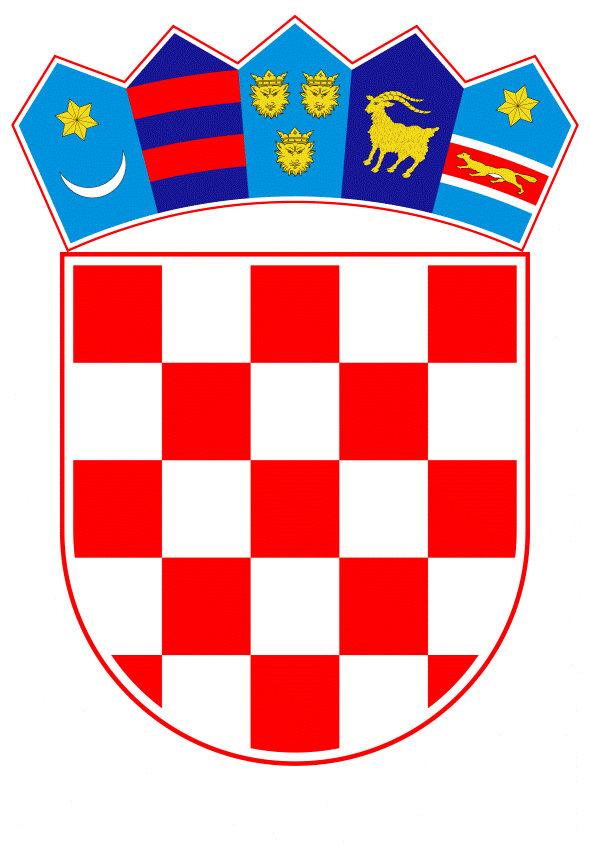 VLADA REPUBLIKE HRVATSKEZagreb, 29. listopada 2020.PrijedlogNa temelju članka 34. stavka 4. Zakona o koncesijama (Narodne novine, broj 69/17), Vlada Republike Hrvatske na sjednici održanoj ___________ 2020. godine donosi  R J E Š E N J E Odbija se ponuda trgovačkog društva INA – Industrija nafte d.d. pristigla na temelju Obavijesti o namjeri davanja koncesije na pomorskom dobru u svrhu izgradnje i gospodarskog korištenja luke posebne namjene – industrijske luke Urinj i izgradnje i gospodarskog korištenja pomorskog dobra izvan lučkog područja u k.o. Kostrena Barbara kao neuredna.ObrazloženjeVlada Republike Hrvatske je na sjednici održanoj 23. travnja 2020. donijela  Obavijest o namjeri davanja koncesije na pomorskom dobru u svrhu izgradnje i gospodarskog korištenja luke posebne namjene – industrijske luke Urinj i izgradnje i gospodarskog korištenja pomorskog dobra izvan lučkog područja u k.o. Kostrena Barbara, KLASA: UP/I-022-03/20-35/022, URBROJ: 50301-27/04-20-2.Obavijest o namjeri davanja koncesije objavljena je u Elektroničkom oglasniku javne nabave Republike Hrvatske, broj objave: 2020/S 01K-0018194, od 12. svibnja 2020.Dana 15. lipnja 2020. s početkom u 14:00 sati u prostorijama Ministarstva mora, prometa i infrastrukture održano je javno otvaranje ponuda, te je o tome sastavljen Zapisnik.Stručno tijelo za ocjenu ponuda za koncesije na pomorskom dobru, osnovano i imenovano Odlukom Vlade Republike Hrvatske (Narodne novine, br. 44/16 i 95/19), provelo je zakonom propisan postupak i donijelo Nalaz i mišljenje, KLASA: 361-03/19-01/26, URBROJ: 530-03-2-20-15, od 8. srpnja 2020.U Nalazu i mišljenju Stručnog tijela za ocjenu ponuda za koncesije na pomorskom dobru navodi se da ponuda trgovačkog društva INA – Industrija nafte d.d. nije dostavljena u skladu s Obavijesti Vlade Republike Hrvatske o namjeri davanja koncesije na predmetnom pomorskom dobru i Dokumentacijom za nadmetanje objavljenoj u Elektroničkom oglasniku javne nabave.Naime, ponuda nije izrađena na način da čini cjelinu, nije uvezana na način da se onemogući naknadno vađenje ili umetanje listova, stranice ponude nisu označene brojem na način da je vidljiv redni broj stranice i ukupan broj stranica ponude, ponuda nema sadržaj, Studija gospodarske opravdanosti nije izrađena u skladu s obaveznim sadržajem studije gospodarske opravdanosti koji čini Prilog 3. Dokumentacije za nadmetanje, ponudi nije priložen ispunjeni rekapitulacijski list koji čini Prilog 4 Dokumentacije za nadmetanje, izjava ponuditelja o ispunjenju obveza iz koncesije nije dana na obrascu koji čini Prilog 5 Dokumentacije za nadmetanje, izjava ponuditelja o oduzimanju koncesije nije dana na obrascu koji čini Prilog 6 Dokumentacije za nadmetanje, izjava ponuditelja o nepostojanju pravomoćne osude za jedno ili više kaznenih djela iz područja gospodarskog kriminaliteta nije dana na obrascu koji čini Prilog 7 Dokumentacije za nadmetanje, nije dostavljena izjava ponuditelja o nepostojanju razloga isključenja iz postupka davanja koncesije propisanih člankom 24. Zakona o koncesijama na obrascu koji čini Prilog 8 Dokumentacije za nadmetanje, nisu dostavljeni podaci o vlasničkoj strukturu na obrascu koji čini Prilog 10 Dokumentacije za nadmetanje niti je dostavljena izjava ponuditelja o prihvaćanju uvjeta iz dokumentacije za nadmetanje na obrascu koji čini Prilog 11 Dokumentacije za nadmetanje. Nadalje, u dostavljenoj ponudi stalnog i promjenjivog dijela naknade za koncesiju (ZNAK: 50713784-084/20-MP, od 26. svibnja 2020.) promjenjivi dio koncesijske naknade nije izračunat u apsolutnom iznosu prema prikazanim ukupnim prihodima iz Studije gospodarske opravdanosti, a za vrijeme trajanja koncesije.Uvidom u dostavljenu Studiju gospodarske opravdanosti, izrađenu od strane Građevinskog fakulteta Sveučilišta u Zagrebu iz siječnja 2020., utvrđeno je kako se ista odnosi isključivo na luku posebne namjene – industrijsku luku, dok ulaganja i način korištenja pomorskog dobra izvan lučkog područja u k.o. Kostrena Barbara nisu prikazana, stoga je Studija samim time manjkava.Slijedom svega iznijetog, Stručno tijelo za ocjenu ponuda za koncesije na pomorskom dobru donijelo je Mišljenje da ponuda trgovačkog društva INA – industrija nafte d.d. nije izrađena i dostavljena u skladu s Obavijesti Vlade Republike Hrvatske o namjeri davanja koncesije na predmetnom pomorskom dobru i Dokumentaciji za nadmetanje, te se samim tim isti ponuditelj smatra nesposobnim i njegova ponuda se smatra neprihvatljivom. Sukladno članku 23. stavku 1. Zakona o pomorskom dobru i morskim lukama, odluka o koncesiji mora biti utemeljena na nalazu i mišljenju Stručnog tijela za ocjenu ponuda za koncesiju na pomorskom dobru.Sukladno članku 34. stavku 4. Zakona o pomorskom dobru i morskim lukama davatelj koncesije odbit će rješenjem neuredne ponude.Temeljem članka 20. stavka 3. Zakona o pomorskom dobru i morskim lukama, ministarstvo nadležno za poslove pomorstva provodi prethodni postupak u postupcima davanja koncesije za koje je nadležno tijelo Vlada Republike Hrvatske.	Slijedom navedenog, trebalo je odlučiti kao u izreci ovoga Rješenja, primjenom odredaba članka 34. stavka 4. Zakona o koncesijama.Uputa o pravnom lijeku:Protiv ovog Rješenja žalba nije dopuštena, a protiv Odluke o poništenju postupka davanja koncesije može se pokrenuti upravni spor podnošenjem tužbe Upravnom sudu u Rijeci u roku od 30 dana od dana objave Odluke o poništenju postupka davanja koncesije u Elektroničkom oglasniku javne nabave. KLASA: URBROJ: Zagreb, PREDSJEDNIK
mr. sc. Andrej PlenkovićDostaviti:Ministarstvu mora, prometa i infrastrukturedruštvu INA-Industrija nafte d.d.n/r Damiru Vanđeliću, predsjedniku Nadzornog odboran/r Sandoru Fasimonu, predsjedniku Uprave10 000 Zagreb, Avenija Većeslava Holjevca 10Predlagatelj:Ministarstvo mora, prometa i infrastrukturePredmet:Prijedlog rješenja o odbijanju ponude trgovačkog društva INA – industrija nafte d.d. pristigle na temelju Obavijesti o namjeri davanja koncesije na pomorskom dobru u svrhu izgradnje i gospodarskog korištenja luke posebne namjene – industrijske luke Urinj i izgradnje i gospodarskog korištenja pomorskog dobra izvan lučkog područja u k.o. Kostrena Barbara